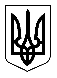 УкраїнаМЕНСЬКА МІСЬКА РАДАМенського району Чернігівської області(сорокова сесія сьомого скликання )РІШЕННЯ10 липня 2020 року	№ 258Про припинення права тимчасового користування ТОВ «ВАГРО ПЛЮС» невитребуваними земельними ділянками (паями) на території Менського району за межами с.СинявкаРозглянувши клопотання директора ТОВ «ВАГРО ПЛЮС» С.М. Скоробогатька, щодо припинення права тимчасового користування невитребуваними земельними частками (паями), які були передані в оренду для ведення товарного сільськогосподарського виробництва на території Менської об’єднаної територіальної громади (за межами с. Блистова), керуючись ст.13 Закону України «Про порядок виділення в натурі (на місцевості) земельних ділянок власникам земельних часток (паїв)», Законом України «Про оренду землі», та п. 34 ч. 1 ст. 26 Закону України «Про місцеве самоврядування в Україні» Менська міська радаВ И Р І Ш И Л А:У зв’язку з державною реєстрацією права власності на земельні ділянки (паї), припинити право тимчасового користування невитребуваними земельними частками (паями), які були передані в оренду для ведення товарного сільськогосподарського виробництва ТОВ «ВАГРО ПЛЮС» на території Менського району за межами с. Синявка:площею 5,3868 га кадастровий номер 7423088000:02:000:0082площею 5,3204 га кадастровий номер 7423088000:02:000:0083площею 5,3868 га кадастровий номер 7423088000:02:000:0084площею 5,3868 га кадастровий номер 7423088000:02:000:0085Доручити міському голові Примакову Г.А. укласти додаткові угоди про припинення дії договорів оренди невитребуваних земельних часток (паїв) укладених між Менською райдержадміністрацією та ТОВ «ВАГРО ПЛЮС» від 10 травня 2012 року, зареєстрованих у відділі Держкомзему у Менському районі про що у Державному реєстрі земель вчинено запис від 10.05.2012 року за номерами: 742300004000710, 742300004000711, 742300004000712, 742300004000713. Контроль за виконанням рішення покласти на заступника міського голови з питань діяльності виконкому Менської міської ради Гайдукевича М.В. та на постійну комісію з питань містобудування, будівництва, земельних відносин та охорони природи.Міський голова	Г.А. Примаков